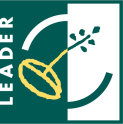 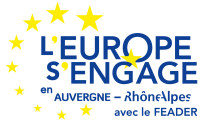 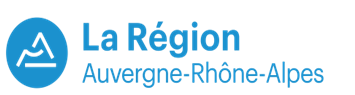 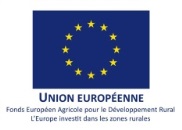 (A remplir par le demandeur)1. IDENTIFICATION DU DEMANDEUR Le GAL devra être tenu informé de toute modification concernant l’identification du demandeur.IDENTIFICATION DU RESPONSABLE DU PROJET(Sauf si le GAL est le demandeur)COORDONNEES DU COMPTE BANCAIRE SUR LEQUEL L’AIDE DEVRA ETRE VERSEE2. CARACTÉRISTIQUES DE VOTRE PROJETVeuillez renseigner l’annexe 1 du formulaire fournie par le GAL, afin de prendre connaissance des pièces justificatives et des informations complémentaires à fournir, en lien avec la fiche-action sollicitée.3. DÉPENSES PRÉVISIONNELLES3A. CALENDRIER PREVISIONNEL DES DEPENSES3B. PLAN DE FINANCEMENT PREVISIONNEL DU PROJET4. LISTE DES PIECES JUSTIFICATIVES A FOURNIR A L’APPUI DE VOTRE DEMANDELe Service instructeur pourra être amené à demander toute pièce complémentaire jugée nécessaire à l’instruction du projet le cas échéant.5. ENGAGEMENTS DU DEMANDEUR  Je demande (nous demandons) à bénéficier des aides au titre du type d’opération n° 19.2 « Mise en œuvre d’opérations dans le cadre de   la stratégie locale de développement LEADER» du PDR Rhône-Alpes 2014-2020.J’atteste (nous attestons) sur l’honneur :  l’exactitude des renseignements fournis dans le présent formulaire et les pièces jointes ;  que je n’ai pas commencé l’exécution de ce projet avant la date de dépôt de la demande d’aide pour cette opération ;  ne pas avoir sollicité pour le même projet / les mêmes investissements, une aide autre que celle(s) indiquée(s) sur le présent formulaire de demande d’aide ; avoir pris connaissance de la notice qui accompagne ce formulaire ; avoir pris connaissance des points de contrôle mentionnés dans la notice ; le cas échéant, avoir obtenu de la part du propriétaire du terrain sur lequel la ou les implantations sont projetées, l’autorisation de réaliser ces aménagements ; être affilié à la MSA et être à jour de mes cotisations sociales ou bénéficier d’un accord d’échelonnement (pour un agriculteur) ; Je m’engage (nous nous engageons), sous réserve de l’attribution de l’aide, à :- réaliser l’opération pour laquelle l’aide est sollicitée ;- Informer le GAL de toute modification de ma situation, de la raison sociale de ma structure, des engagements ou du projet ;- permettre / faciliter l’accès à ma structure aux autorités compétentes chargées des contrôles pour l’ensemble des paiements que je sollicite pendant 10 ans à compter du paiement final de l’aide ;- détenir, conserver, fournir tout document permettant de vérifier la réalisation effective de l’opération, demandé par l’autorité compétente pendant 10 ans à compter de la date du paiement final de l’aide (factures et relevés de compte bancaire pour des dépenses matérielles, et enregistrement du temps de travail pour les intervenants sur l'opération, comptabilité…) ;- ne pas solliciter à l’avenir, pour ce projet, d’autres financements (nationaux ou européens), en plus de ceux mentionnés pour le présent projet ;- maintenir en bon état fonctionnel et pour un usage identique les investissements matériels ayant bénéficié des aides pendant une durée de 5 ans à compter de la date du versement du solde de l’aide FEADER ;- rester propriétaire des investissements matériels acquis dans le cadre de ce projet pendant une durée de 5 ans à compter de la date du versement du solde de l’aide FEADER ;- tenir un enregistrement du temps de travail pour les personnes dont le temps de travail est consacré tout ou partie à la réalisation de l’opération, y compris les bénévoles ;- respecter les obligations de publicité européenne (voir détail des obligations dans la notice ci-jointe) ;- s’assurer du respect des normes en vigueur s’appliquant à mon projet ;- respecter la réglementation relative au droit de la commande publique ;- communiquer le montant réel des recettes perçues au GAL ;- fournir toute pièce complémentaire jugée utile par les services compétents pour instruire la demande et suivre la réalisation de l’opération ; - fournir à l’autorité de gestion (Région Auvergne Rhône-Alpes), au GAL et/ou aux évaluateurs désignés ou autres organismes habilités à assumer des fonctions en son nom, toutes les informations nécessaires pour permettre le suivi et l’évaluation du programme en particulier en ce qui concerne la réalisation des objectifs et des priorités spécifiés. Je suis informé(e) (nous sommes informés) :- que cette demande préalable ne vaut pas obtention de subvention ;- que cette demande d’aide au titre du FEADER sera examinée par le GAL au regard de critères de sélection précisés dans les informations transmises par le GAL à propos de la fiche-action que vous sollicitez ; - qu’en cas d’irrégularité ou de non-respect des engagements, le remboursement des sommes indûment perçues sera exigé, majoré d’intérêts de retard et éventuellement de pénalités financières, sans préjudice des autres poursuites et sanctions prévues dans les textes en vigueur ;- que, conformément au règlement communautaire n°1306/2013 du 17 décembre 2013, l'État est susceptible de publier, une fois par an, sous forme électronique, la liste des bénéficiaires recevant une aide FEADER. Dans ce cas, la raison sociale, l’adresse et le montant des aides perçues resteraient en ligne sur le site internet du ministère en charge de l'agriculture pendant 2 ans. Ces informations pourront être traitées par les organes de l'Union Européenne et de l'État compétents en matière d'audit et d'enquête aux fins de sauvegarde des intérêts financiers de l'Union Européenne. Conformément à la loi « informatique et libertés » n°78-17 du 6 janvier 1978, il y a possibilité d'un droit d’accès et de rectification aux informations à caractère personnel ;- L'ensemble des informations recueillies dans le présent formulaire font l'objet d'un traitement informatique destiné à la gestion du dossier de demande d'aide. Les destinataires des données sont le GAL, l'Agence de services et de paiement (ASP), le Ministère de l'Agriculture et la Région Auvergne-Rhône-Alpes. Conformément à la loi ≪ informatique et libertés ≫ n° 78-17 du 6 janvier 1978, je bénéficie d'un droit d'accès et de rectification aux informations à caractère personnel me concernant. Si je souhaite exercer ce droit et obtenir communication des informations me concernant, je peux m'adresser au Service instructeur :Je soussigné                                                                                       , représentant légal de                                                                                ,m’engage à réaliser le projet à l’appui de cette demande dans les conditions énoncées ci-dessus.Fait à				, leCachet de la structure (le cas échéant) et signature du représentant légal ou délégataire (préciser nom, prénom et qualité du signataire),formulaire de demande de subvention pour la mise en œuvre d’opérations dans le cadre de la stratégie locale de développement du programme LEADERType d’opération 19.2 du Programme de Développement Rural rhône-alpes 2014-2020 Cette mesure vise le soutien aux opérations contribuant à la mise en œuvre de la stratégie locale de développement duGAL Balcons du Dauphiné 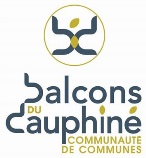 Cette demande d’aide une fois complétée constitue, avec l’ensemble des justificatifs joints par vos soins, le dossier unique de demande d’aide pour l’ensemble des financeurs publics potentiels. Veuillez noter que des précisions ou des éléments complémentaires sont susceptibles de vous être demandés par le service instructeur.L’original de votre dossier doit être transmis en un exemplaire papier et un exemplaire numérique (transmission par mail, CD ou clé USB) au Groupe d’Action Locale (GAL). Veillez à conserver un exemplaire de ce dossier.La notice d’information jointe vous accompagne dans le renseignement du formulaire et de ses annexes.Cadre réservé à l’administrationN° de dossier OSIRIS : _______________________                               Date de réception de la première demande (contenu minimal) : |__|__|/|__|__|/|__|__|__|__|Date de réception : |__|__|/|__|__|/|__|__|__|__|	Date de réception dossier complet : |__|__|/|__|__|/|__|__|__|__|Code du GAL  : _______________________   Réf. appel à projets/appel à candidature : _______________________   Intitulé du projetIntitulé et N° de la Fiche Action Leader Personne physiqueNOM : 							Prénom : NOM : 							Prénom : NOM : 							Prénom : NOM : 							Prénom : NOM : 							Prénom : NOM : 							Prénom : NOM : 							Prénom :  Personne physiqueN° de SIRET : Aucun numéro attribué  Personne moraleN° de SIRET :  Personne moraleN° PACAGE : (concerne les agriculteurs) Personne moraleForme juridique (exploitation individuelle, GAEC, EARL, SCEA, SARL, SA, SCI, établissement public, association loi 1901, collectivité, groupement de communes, prestataires privés, autres…) : Forme juridique (exploitation individuelle, GAEC, EARL, SCEA, SARL, SA, SCI, établissement public, association loi 1901, collectivité, groupement de communes, prestataires privés, autres…) : Forme juridique (exploitation individuelle, GAEC, EARL, SCEA, SARL, SA, SCI, établissement public, association loi 1901, collectivité, groupement de communes, prestataires privés, autres…) : Forme juridique (exploitation individuelle, GAEC, EARL, SCEA, SARL, SA, SCI, établissement public, association loi 1901, collectivité, groupement de communes, prestataires privés, autres…) :  Personne moraleRaison sociale : Raison sociale :  Personne moraleTaille de la structure Taille de la structure Nombre de salariés ou d’agents :Nombre d’habitants, le cas échéant :Budget annuel (fonctionnement et investissement) sur le dernier exercice comptable : Chiffre d’affaires sur le dernier exercice comptable, le cas échéant : Nombre de salariés ou d’agents :Nombre d’habitants, le cas échéant :Budget annuel (fonctionnement et investissement) sur le dernier exercice comptable : Chiffre d’affaires sur le dernier exercice comptable, le cas échéant : Nombre de salariés ou d’agents :Nombre d’habitants, le cas échéant :Budget annuel (fonctionnement et investissement) sur le dernier exercice comptable : Chiffre d’affaires sur le dernier exercice comptable, le cas échéant : Nombre de salariés ou d’agents :Nombre d’habitants, le cas échéant :Budget annuel (fonctionnement et investissement) sur le dernier exercice comptable : Chiffre d’affaires sur le dernier exercice comptable, le cas échéant : Nombre de salariés ou d’agents :Nombre d’habitants, le cas échéant :Budget annuel (fonctionnement et investissement) sur le dernier exercice comptable : Chiffre d’affaires sur le dernier exercice comptable, le cas échéant :  Personne moraleReprésentant légal de la structureReprésentant légal de la structureNOM :                                                        Prénom :NOM :                                                        Prénom :NOM :                                                        Prénom :NOM :                                                        Prénom :NOM :                                                        Prénom : Personne moraleFonction (Maire, Président, Directeur…)Fonction (Maire, Président, Directeur…)Pour tous les demandeursCoordonnéesCoordonnéesAdresse (n°, rue, lieu-dit…)Pour tous les demandeursCoordonnéesCoordonnéesCode postal :                             Commune :Code postal :                             Commune :Code postal :                             Commune :Code postal :                             Commune :Code postal :                             Commune :Pour tous les demandeursCoordonnéesCoordonnéesN° téléphone :N° téléphone :N° téléphone :N° télécopie :N° télécopie :Pour tous les demandeursCoordonnéesCoordonnéesCourriel :Courriel :Courriel :Courriel :Courriel :NOM :Prénom :Fonction : N° téléphone fixe :N° portable professionnel :Courriel : Vous avez un compte bancaire unique ou plusieurs comptes bancaires pour le versement des aides. Le service instructeur connaît ce(s) compte(s) et en possède le(s) RIB. Veuillez donner ci-après les coordonnées du compte choisi pour le versement de cette aide, ou bien joindre un RIB :  Vous avez un compte bancaire unique ou plusieurs comptes bancaires pour le versement des aides. Le service instructeur connaît ce(s) compte(s) et en possède le(s) RIB. Veuillez donner ci-après les coordonnées du compte choisi pour le versement de cette aide, ou bien joindre un RIB :  Vous avez un compte bancaire unique ou plusieurs comptes bancaires pour le versement des aides. Le service instructeur connaît ce(s) compte(s) et en possède le(s) RIB. Veuillez donner ci-après les coordonnées du compte choisi pour le versement de cette aide, ou bien joindre un RIB :  Vous avez un compte bancaire unique ou plusieurs comptes bancaires pour le versement des aides. Le service instructeur connaît ce(s) compte(s) et en possède le(s) RIB. Veuillez donner ci-après les coordonnées du compte choisi pour le versement de cette aide, ou bien joindre un RIB :  Vous avez un compte bancaire unique ou plusieurs comptes bancaires pour le versement des aides. Le service instructeur connaît ce(s) compte(s) et en possède le(s) RIB. Veuillez donner ci-après les coordonnées du compte choisi pour le versement de cette aide, ou bien joindre un RIB :  Vous avez un compte bancaire unique ou plusieurs comptes bancaires pour le versement des aides. Le service instructeur connaît ce(s) compte(s) et en possède le(s) RIB. Veuillez donner ci-après les coordonnées du compte choisi pour le versement de cette aide, ou bien joindre un RIB :  Vous avez un compte bancaire unique ou plusieurs comptes bancaires pour le versement des aides. Le service instructeur connaît ce(s) compte(s) et en possède le(s) RIB. Veuillez donner ci-après les coordonnées du compte choisi pour le versement de cette aide, ou bien joindre un RIB :  Vous avez un compte bancaire unique ou plusieurs comptes bancaires pour le versement des aides. Le service instructeur connaît ce(s) compte(s) et en possède le(s) RIB. Veuillez donner ci-après les coordonnées du compte choisi pour le versement de cette aide, ou bien joindre un RIB :  Vous avez un compte bancaire unique ou plusieurs comptes bancaires pour le versement des aides. Le service instructeur connaît ce(s) compte(s) et en possède le(s) RIB. Veuillez donner ci-après les coordonnées du compte choisi pour le versement de cette aide, ou bien joindre un RIB : Code établissement Code établissement Code guichet N° de compte Clé IBAN  |__|__|__|__| |__|__|__|__| |__|__|__|__| |__|__|__|__| |__|__|__|__| |__|__|__|__| |__|__|__||__|__|__|__| |__|__|__|__| |__|__|__|__| |__|__|__|__| |__|__|__|__| |__|__|__|__| |__|__|__||__|__|__|__| |__|__|__|__| |__|__|__|__| |__|__|__|__| |__|__|__|__| |__|__|__|__| |__|__|__||__|__|__|__| |__|__|__|__| |__|__|__|__| |__|__|__|__| |__|__|__|__| |__|__|__|__| |__|__|__||__|__|__|__| |__|__|__|__| |__|__|__|__| |__|__|__|__| |__|__|__|__| |__|__|__|__| |__|__|__||__|__|__|__| |__|__|__|__| |__|__|__|__| |__|__|__|__| |__|__|__|__| |__|__|__|__| |__|__|__||__|__|__|__| |__|__|__|__| |__|__|__|__| |__|__|__|__| |__|__|__|__| |__|__|__|__| |__|__|__||__|__|__|__| |__|__|__|__| |__|__|__|__| |__|__|__|__| |__|__|__|__| |__|__|__|__| |__|__|__|BIC |__|__|__|__|__|__|__|__|__|__|__||__|__|__|__|__|__|__|__|__|__|__||__|__|__|__|__|__|__|__|__|__|__||__|__|__|__|__|__|__|__|__|__|__||__|__|__|__|__|__|__|__|__|__|__||__|__|__|__|__|__|__|__|__|__|__||__|__|__|__|__|__|__|__|__|__|__||__|__|__|__|__|__|__|__|__|__|__| Vous avez choisi un nouveau compte bancaire : veuillez joindre obligatoirement un RIB.  Vous avez choisi un nouveau compte bancaire : veuillez joindre obligatoirement un RIB.  Vous avez choisi un nouveau compte bancaire : veuillez joindre obligatoirement un RIB.  Vous avez choisi un nouveau compte bancaire : veuillez joindre obligatoirement un RIB.  Vous avez choisi un nouveau compte bancaire : veuillez joindre obligatoirement un RIB.  Vous avez choisi un nouveau compte bancaire : veuillez joindre obligatoirement un RIB.  Vous avez choisi un nouveau compte bancaire : veuillez joindre obligatoirement un RIB.  Vous avez choisi un nouveau compte bancaire : veuillez joindre obligatoirement un RIB.  Vous avez choisi un nouveau compte bancaire : veuillez joindre obligatoirement un RIB. 2A. Type de projet et lieu de réalisation2A. Type de projet et lieu de réalisation2A. Type de projet et lieu de réalisation2A. Type de projet et lieu de réalisation2A. Type de projet et lieu de réalisationRattachement comptable du projet Investissement	            Fonctionnement            Investissement et Fonctionnement Investissement	            Fonctionnement            Investissement et Fonctionnement Investissement	            Fonctionnement            Investissement et Fonctionnement Investissement	            Fonctionnement            Investissement et FonctionnementLocalisation du projet(Si le projet se situe sur plusieurs communes, liste des communes ou annexe cartographique ou bien indiquer la commune de rattachement du projet. Pour un projet immatériel, indiquez la commune de rattachement et préciser le territoire couvert par le projet) Identique à la localisation du demandeurSi différent, préciser le lieu : Identique à la localisation du demandeurSi différent, préciser le lieu : Identique à la localisation du demandeurSi différent, préciser le lieu : Identique à la localisation du demandeurSi différent, préciser le lieu :Localisation du projet(Si le projet se situe sur plusieurs communes, liste des communes ou annexe cartographique ou bien indiquer la commune de rattachement du projet. Pour un projet immatériel, indiquez la commune de rattachement et préciser le territoire couvert par le projet)Adresse :Localisation du projet(Si le projet se situe sur plusieurs communes, liste des communes ou annexe cartographique ou bien indiquer la commune de rattachement du projet. Pour un projet immatériel, indiquez la commune de rattachement et préciser le territoire couvert par le projet)Code INSEE de la commune :Code Postal :Localisation du projet(Si le projet se situe sur plusieurs communes, liste des communes ou annexe cartographique ou bien indiquer la commune de rattachement du projet. Pour un projet immatériel, indiquez la commune de rattachement et préciser le territoire couvert par le projet)Commune :Territoire couvert par le projet2B. Description du projet2B. Description du projet2B. Description du projet2B. Description du projet2B. Description du projetContexte, objectifs et présentation synthétique du projet Contexte, objectifs et présentation synthétique du projet Contexte, objectifs et présentation synthétique du projet Contexte, objectifs et présentation synthétique du projet Contexte, objectifs et présentation synthétique du projet Projet partenarialLe projet présenté mobilise-t-il plusieurs partenaires dans le cadre d’un projet collaboratif avec reversement de subvention ? Oui	Non Le projet présenté mobilise-t-il plusieurs partenaires dans le cadre d’un projet collaboratif avec reversement de subvention ? Oui	Non Le projet présenté mobilise-t-il plusieurs partenaires dans le cadre d’un projet collaboratif avec reversement de subvention ? Oui	Non Le projet présenté mobilise-t-il plusieurs partenaires dans le cadre d’un projet collaboratif avec reversement de subvention ? Oui	Non Calendrier prévisionnel de réalisationCalendrier prévisionnel de réalisationCalendrier prévisionnel de réalisationCalendrier prévisionnel de réalisationCalendrier prévisionnel de réalisationDate prévisionnelle de début de projet :|__|__|/|__|__|__|__| (mois/année)|__|__|/|__|__|__|__| (mois/année)|__|__|/|__|__|__|__| (mois/année)|__|__|/|__|__|__|__| (mois/année)Date prévisionnelle de fin de projet :|__|__|/|__|__|__|__| (mois/année)|__|__|/|__|__|__|__| (mois/année)|__|__|/|__|__|__|__| (mois/année)|__|__|/|__|__|__|__| (mois/année)Coût global de l’opération (HT/TTC)Coût total du projet présenté dans cette demande (HT/TTC)Les dépenses et recettes prévisionnelles du projet sont détaillées dans les annexes du présent formulaire jointes en format excel.Les dépenses et recettes prévisionnelles du projet sont détaillées dans les annexes du présent formulaire jointes en format excel.Année(s) civile(s) ou phase(s) du projetMontant total présenté (HT/TTC)FinancementsMontantsFinancements européens (FEADER) sollicité(s) (a)€Montant total de l’aide publique nationale sollicitée (b)€Autofinancement (c)€Emprunt(s) (d)€Contribution(s) privée(s) (e)€Contribution(s) en nature / Autoconstruction ( f)€Recettes (g)€Total coût du projet (a + b + c + d + e + f-g)€Justificatifs relatifs au formulaire et annexesJustificatifs relatifs au formulaire et annexesPièce jointeSans objetPièces déjà fournies au service instructeurPour tous les demandeursExemplaire original du formulaire de demande d'aide et ses annexes, complété, daté et signé par le(s) responsable(s) juridique(s) de la structure ou son délégatairePour tous les demandeursAnnexe 1 relative aux pièces justificatives et informations complémentaires en lien avec la fiche-action sollicitéePour tous les demandeursAnnexes 2 à 5 relatives aux dépenses/recettes/plan de financement détaillé (annexes du formulaire jointes en format excel)Justificatifs relatifs au demandeurJustificatifs relatifs au demandeurPièce jointeSans objetDéjà fourniePour tous les demandeursRelevé d’identité bancaire /IBAN (ou copie lisible)Pour tous les demandeursCertificat d'immatriculation indiquant le n° SIRET (avis de situation) de moins de 3 moisPour tous les demandeursPreuve de la représentation légale ou du pouvoir accordé au signataire par le représentant légal en cas de délégation (mandat, pouvoir, délégation de signature, contrat du mandataire en cas d’indivision…) Pour tous les demandeursAttestation de non déductibilité de la TVA ou toute autre pièce fournies par les services fiscaux compétents, lorsque le montant des dépenses prévisionnelles est présenté en TTCPour une associationRécépissé de déclaration en préfecture  Pour une associationStatuts approuvés ou déposésPour les GIP Copie de la convention constitutive Pour les GIP Arrêté d’approbation (ou publication au Journal Officiel) Pour les GIEContrat constitutif du GIEPour les GIEPreuve de l’existence légale (copie extrait K-bis, inscription au registre ou répertoire concerné) de moins de 3 moisPour les sociétés, entreprises privées ou association assujettie à l’impôt sur les sociétésPreuve de l’existence légale (copie extrait K-bis, inscription au registre ou répertoire concerné) de moins de 3 moisPour les sociétés, entreprises privées ou association assujettie à l’impôt sur les sociétésPrésentation de la structure demandeuse (sur la base de documents existants comme plaquette, organigramme)Pour les sociétés, entreprises privéesPour les entreprises appartenant à un groupe : organigramme précisant les niveaux de participation, effectifs, chiffre d’affaires, dernier bilan consolidéPour les sociétés, entreprises privéesLiasses comptables des 2 derniers exercices closPour une personne physiqueCopie d’une pièce d’identitéPour les agriculteursAttestation d'inscription à la MSA ou attestation AMEXAPour les agriculteursPour toute exploitation agricole de forme sociétaire (notamment GAEC) : statuts de la forme sociétaire Pour les agriculteursAttestation délivrée par l'administration gestionnaire, mentionnant que l’exploitation et les associés exploitants sont à jour de leurs obligations socialesPour une personne physique et en cas d'indivisionEléments justifiant de l’existence de l’indivision et des noms des personnes la composantPour les demandeurs concernés par une qualification OQDP (Organisme qualifié de Droit Public)StatutsPour les demandeurs concernés par une qualification OQDP (Organisme qualifié de Droit Public)Bilans et comptes de résultat des 2 derniers exercices comptables closPour les demandeurs concernés par une qualification OQDP (Organisme qualifié de Droit Public)Liste à jour des membres des instances décisionnelles de la structure.Pour les demandeurs soumis au respect des règles de la commande publiqueFormulaire relatif à la confirmation du respect des règles de la commande publiquePour les demandeurs soumis au respect des règles de la commande publiquePièces justifiant le respect de la commande publique (par exemple : pièces justifiant l’existence d’un appel d’offres)Justificatifs relatifs aux dépenses prévisionnellesJustificatifs relatifs aux dépenses prévisionnellesJustificatifs relatifs aux dépenses prévisionnellesPièce jointeSans objetDéjà fourniePour tous les demandeursPour tous les demandeursPièces justificatives des dépenses et recettes prévisionnelles/coûts raisonnables (devis, bulletin de salaire, recettes envisagées...) – cf  notice.En cas d'acquisition immobilièreEn cas d'acquisition immobilièreUn titre de propriété et un document justifiant le caractère onéreux si ce titre ne le spécifie pas. La valeur est certifiée par un expert indépendant qualifié ou par un organisme officiel dûment agréé.En cas de projet mobilisant les aides de minimisEn cas de projet mobilisant les aides de minimisAnnexe relative à la déclaration des aides publiques « de minimis » perçues par l’entreprise : au titre du règlement De minimis (UE n° 1407/2013 de la Commission du 18 décembre 2013 relatif à l’application des articles 107 et 108 du TFUE aux aides De Minimis) perçues dans les 3 années qui précèdent la signature du présent formulaire Pour collectivités territoriales et leurs groupements, établissements publics ou associations Pour collectivités territoriales et leurs groupements, établissements publics ou associations En cas de mobilisation des dépenses indirectes (OCS-Chapitre 8.1 du PDR) : dernière déclaration annuelle des données sociales (DADS)  ou document justifiant du nombre d’ETP dans la structureJustificatifs relatifs au financement Justificatifs relatifs au financement Justificatifs relatifs au financement Pièce jointeSans objetDéjà fourniePour une collectivité, un établissement public,une association, un GIE ou GIPPour une collectivité, un établissement public,une association, un GIE ou GIPDélibération de l’organe compétent approuvant le projet et le plan de financement et autorisant le représentant légal à solliciter la subvention.Remarque : dans le cas où l’aide FEADER finalement programmée engendrerait une nécessité d’augmenter le montant d'autofinancement sur le projet, une nouvelle délibération devra être prise avant l'engagement comptable du FEADER, à moins que la délibération initiale ne prévoit une prise en charge systématique par l’autofinancement en cas de financements externes inférieurs au prévisionnel.En cas de financements publics sur le projetEn cas de financements publics sur le projetTout document permettant de s'assurer que le demandeur a fait une demande de subvention auprès des financeurs: récépissé de dépôt de la demande de subvention auprès du financeur (précisant le montant de subvention sollicité, le projet, et si possible l'assiette de dépenses), lettre d'intention, délibération d’une  collectivité, arrêté attributif de subvention…Remarque: la décision juridique ou la notification/délibération d'attribution de subvention par un financeur n'est pas une pièce obligatoire au stade de l'instruction mais devra être obtenue avant l'engagement comptable et juridique du FEADER.En cas de financements privés sur le projetEn cas de financements privés sur le projetTout document permettant de s’assurer de l’obtention des contributions privées (dons, mécénat, …) prévues dans le plan de financementJustificatifs relatifs à la nature de l’opérationJustificatifs relatifs à la nature de l’opérationJustificatifs relatifs à la nature de l’opérationPièce jointeSans objetDéjà fourniePour les projets d’immeubles et les travauxPour les projets d’immeubles et les travauxL’arrêté de permis de construire ou autre autorisation d’urbanisme accordée, ou à défaut l'attestation de dépôt du permis de construire ou de la déclaration de travaux. Remarque : si le projet se voit attribuer une subvention, l’arrêté de permis de construire devra impérativement être fourni pour établir la décision attributive de subvention du FEADER.Pour les projets d’immeubles et les travauxPour les projets d’immeubles et les travauxLe plan de situation à l’échelle communale, le plan cadastral et parcellaire et le plan de masse des travauxPour les projets d’immeubles et les travauxPour les projets d’immeubles et les travauxLes plans détaillés des travaux et/ou des aménagementsPour les projets d’immeubles et les travauxPour les projets d’immeubles et les travauxToute pièce démontrant que le bénéficiaire a la libre disposition du bien et a ou aura le droit d’effectuer les travaux, en particulier sur des terrains ou des immeubles ne lui appartenant pas (acte de propriété, contrat de location accompagné d’une autorisation écrite du propriétaire pour la réalisation des travaux, procès-verbal de mise à disposition du bien)Pour tous les projets concernésPour tous les projets concernésAutorisations administratives nécessaires à la réalisation du projet et requises par la réglementation (autorisations loi sur l’eau, études d’impact environnemental…) Pour tous les projets concernésPour tous les projets concernésPour une demande d’aide avec délégation de paiement : mandat pour perception de l’aidePour tous les projets concernésPour tous les projets concernésPour une demande d’aide avec une délégation pour réaliser l’opération : mandat, pouvoir ou délégation partielle ou totale sur l’opérationPour tous les projets concernésPour tous les projets concernésEn cas de prévision de sous-traitance pour un demandeur public ou un ORDP : copie de la convention liant le bénéficiaire au partenaireEn cas de projets partenariaux avec reversementEn cas de projets partenariaux avec reversementProjet de convention de partenariat avec l’annexe technique décrivant la liste des partenaires et la répartition des actions entre partenaires.En cas de projets partenariaux avec reversementEn cas de projets partenariaux avec reversementFormulaires, annexes et pièces justificatives relatifs à chacun des partenairesEn cas de projets sur une commune de plus de 10 000 hab.En cas de projets sur une commune de plus de 10 000 hab.Argumentaire du porteur de projet justifiant que le projet bénéficie au territoire ruralLe demandeur de l’aide n’est pas le GALLe demandeur de l’aide est le GALCommunauté de communes Balcons du Dauphiné574 rue Paul Claudel38510 MORESTELRégion Auvergne-Rhône-Alpes(site de Lyon) Hôtel de RégionService Forêt et Economie Rurale Direction de l’Agriculture, de la Forêt et de l’Agroalimentaire1 esplanade François Mitterrand
CS 20033 - 69269 Lyon Cedex 2